Everyday Safety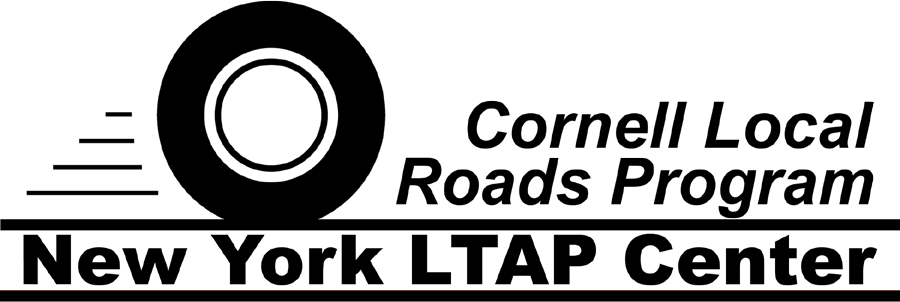 Tailgate TalksMower SafetyThis Everyday Safety Tailgate Talk was originally published as part of the June 2016 trainingseries “The Safety Pins” by Phillip E. Spiezio, Washington County Safety OfficerFailure to observe safety precautions when operating mowing equipment can result in serious injury or death. Here are some facts and tips that can help keep you safe while mowing: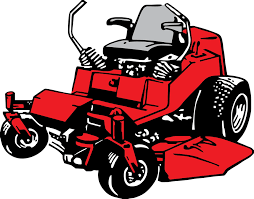 Mowers are noisyNoise	levels	are	typically	around	90–100 decibelsKeep mowers in good repair to minimize noise levelsWear hearing protectionMower blades can throw objects into the airMake sure guards, including drag shieldsand discharge deflectors, are in placeDon’t remove a grass catcher or unclog a discharge chute with the motor runningWear safety glassesClear the work area of trash, debris, rocks, and other items that might be thrown by the mowerKeep people out of the work areaWhen crossing gravel, do not leave the blades spinning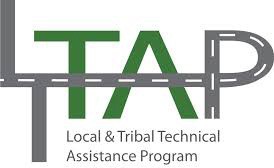 Mower blades are powerful enough to cause cuts and amputationsKeep your hands away from the bladesBefore cleaning or performing maintenance on a mower, shut it off, let the engine cool, anddisconnect the spark plugWear nonslip safety shoesDo not mow on slippery surfacesWith a push mower, mow across slopes so that if you slip, your feet will not go under the mower (on the downhill slope), or so the mower will not roll back onto you (on an uphill slope)Mower engines are hot!Don’t touch a hot engineDon’t refill the mower until the engine coolsRiding mowers can roll overNever mow a wet slope with a riding mowerFollow the manufacturer’s instructions for mowing across, up, or down slopes and hillsDo not mow a slope that is too steep (according to the manufacturer’s instructions) for the mowerMow slowly on slopesDo not try to stabilize the mower by putting your foot on the groundDo not try to stabilize the mower with makeshift weightsWatch for holes, edges, obstacles, and uneven terrain that could tip the mowerBe extremely careful in tall grass, because it can hide obstacles, hazards, and edgesAction Item:Related Topics:Resources and References:Mowing and Trimming SafetyKansas State University Research and Extension https://www.osha.gov/dte/grant_materials/fy09/sh-19503-09/mowing-trimming_safety_manual. pdfDangers of Roll-Overs of Riding Mowers OSHA Web URLhttps://www.osha.gov/dsg/riding_mowers/Mowing and Trimming Safety National Ag Safety Databasehttp://nasdonline.org/1926/d001880/mowing-and-trimming-safety.htmlDate: 	/ 	/ 	“Mower Safety” Sign In Sheet:Name:	Signature: